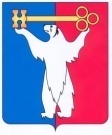 АДМИНИСТРАЦИЯ ГОРОДА НОРИЛЬСКАКРАСНОЯРСКОГО КРАЯПОСТАНОВЛЕНИЕ10.10.2012	  г.Норильск                                                  № 320О внесении изменения в постановление Администрации города Норильска от 08.06.2009 №289В целях организации деятельности некоммерческих организаций, не являющихся муниципальными учреждениями, руководствуясь ст.78.1 Бюджетного кодекса Российской ФедерацииПОСТАНОВЛЯЮ:1. Внести в Порядок предоставления из средств бюджета муниципального образования город Норильск субсидий некоммерческим организациям, не являющимся муниципальными учреждениями, утвержденный постановлением Администрации города Норильска от 08.06.2009 №289 (далее – Порядок), следующее изменение:1.1. пункт 1 Порядка дополнить абзацем вторым следующего содержания:«Отдельными постановлениями Администрации города Норильска могут устанавливаться правила (порядки) предоставления из средств бюджета муниципального образования город Норильск субсидий конкретным некоммерческим организациям.».2. Опубликовать настоящее постановление, постановление Администрации города Норильска от 08.06.2009 №289, постановление Администрации города Норильска от 18.03.2011 №117 в газете «Заполярная правда» и  разместить их (за исключением постановления Администрации города Норильска от 18.03.2011 №117) на официальном сайте муниципального образования город Норильск.Глава Администрации города Норильска				          А.Б.Ружников